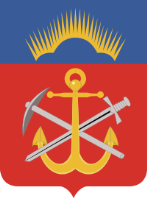 ТЕРРИТОРИАЛЬНАЯ ИЗБИРАТЕЛЬНАЯ КОМИССИЯЗАКРЫТОГО АДМИНИСТРАТИВНО-ТЕРРИТОРИАЛЬНОГО ОБРАЗОВАНИЯАЛЕКСАНДРОВСКРЕШЕНИЕ«____»______________20___г.                                                           №________г. ПолярныйО календарном плане мероприятий по подготовке и проведению выборов депутатов Совета депутатов ЗАТО Александровск четвёртого созыва 10 сентября 2023 годаВ соответствии со статьей 26 Федерального закона от 12.06.2002       №67-ФЗ «Об основных гарантиях избирательных прав и права на участие в референдуме граждан Российской Федерации», статьей 23 Закона Мурманской области от 24.03.2003 №390-01-ЗМО «Об избирательных комиссиях в Мурманской области», Методическими рекомендациями по разработке календарных планов мероприятий по подготовке и проведению выборов в субъектах Российской Федерации, утвержденными постановлением Центральной избирательной комиссии Российской Федерации от 02.04.2014 № 224/1444-6, постановлением Избирательной комиссии Мурманской области от 07.06.2023 № 26/131 «О примерном календарном плане мероприятий по подготовке и проведению выборов депутатов представительных органов муниципальных образований Мурманской области в единый день голосования 10 сентября 2023 год года»,  Территориальная избирательная комиссия закрытого административно-территориального образования Александровск РЕШИЛА:1. Утвердить календарный план мероприятий по подготовке и проведению выборов депутатов Совета депутатов ЗАТО Александровск четвёртого созыва 10 сентября 2023 года (прилагается).2. Разместить настоящее решение с приложением на странице Территориальной избирательной комиссии закрытого административно-территориального образования Александровск на официальном сайте органов местного самоуправления ЗАТО Александровск в информационно-телекоммуникационной сети «Интернет».Председатель                                                                               Д.А. СмагуловаСекретарь                                                                                          А.Е. КнязеваУТВЕРЖДЕН решением Территориальной избирательной комиссии закрытого административно-территориального образования Александровск 
                                                                                                                                 от 27.06.2023  № 73/232Календарный план мероприятийпо подготовке и проведению выборов депутатов Совета депутатов ЗАТО Александровск четвёртого созыва  в единый день голосования Дата назначение выборов депутатов Совета депутатов ЗАТО Александровск четвёртого созыва: с 20 июня 2023 года.Дата опубликования решения о назначении выборов:  23 июня 2023 года в муниципальном периодическом печатном издании газете «Полярный вестник» от 23 июня 2023 года № 12 (1157).Сокращенные наименования:ФЗ - Федеральный закон от 12.06.2002 №67-ФЗ «Об основных гарантиях избирательных прав и права на участие в референдуме граждан Российской Федерации» ЗМО - Закон Мурманской области от 09.03.2007 №841-01-ЗМО «О выборах депутатов представительных органов муниципальных образований» ИКМО - Избирательная комиссия Мурманской областиМО - муниципальное образованиеТИК - избирательная комиссия, организующая выборы, территориальная избирательная комиссия, на которую возложены полномочия окружных избирательных комиссийОИК - окружная избирательная комиссияУИК - участковая избирательная комиссияСМИ - средство массовой информации№ п/п№ п/пСодержание мероприятияОснованиеОснованиеКалендарный срок проведения мероприятияИсполнители ИЗБИРАТЕЛЬНЫЕ УЧАСТКИ. СПИСКИ ИЗБИРАТЕЛЕЙ ИЗБИРАТЕЛЬНЫЕ УЧАСТКИ. СПИСКИ ИЗБИРАТЕЛЕЙ ИЗБИРАТЕЛЬНЫЕ УЧАСТКИ. СПИСКИ ИЗБИРАТЕЛЕЙ ИЗБИРАТЕЛЬНЫЕ УЧАСТКИ. СПИСКИ ИЗБИРАТЕЛЕЙ ИЗБИРАТЕЛЬНЫЕ УЧАСТКИ. СПИСКИ ИЗБИРАТЕЛЕЙ ИЗБИРАТЕЛЬНЫЕ УЧАСТКИ. СПИСКИ ИЗБИРАТЕЛЕЙ ИЗБИРАТЕЛЬНЫЕ УЧАСТКИ. СПИСКИ ИЗБИРАТЕЛЕЙОпубликование списков избирательных участков с указанием их границ (если избирательный участок образован на части территории населенного пункта) либо перечня населенных пунктов (если избирательный участок образован на территориях одного или нескольких населенных пунктов), номеров, мест нахождения УИК и помещений для голосования, номеров телефонов УИКп.7 ст.19 ФЗп.6 ст.9 ЗМОп.7 ст.19 ФЗп.6 ст.9 ЗМОНе позднее чем за 40 дней до дня голосования   не позднее 31 июля 2023 годаГлава администрации МООбразование избирательных участков на судах, которые будут находиться в день голосования в плаваниип.5 ст.19 ФЗп. 4 ст. 9 ЗМОп.5 ст.19 ФЗп. 4 ст. 9 ЗМОНе позднее чем за 30 дней до дня голосования, а в исключительных случаях по согласованию с ИКМО - не позднее чем за три дня до дня  голосованияНе позднее 10 августа 2023года, а в исключительных случаях – не позднее 06 сентября 2023 годаТИКОпубликование списков избирательных участков на судах, которые будут находиться в день голосования в плавании с указанием их номеров и границ, мест нахождения помещений для голосования и номеров телефонов участковых избирательных комиссийп. 7 ст. 19 ФЗп. 6 ст. 9 ЗМОп. 7 ст. 19 ФЗп. 6 ст. 9 ЗМОНе позднее чем через два дня после образования избирательных участковТИК, Глава администрации МОПредставление сведений об избирателях в ТИК (УИК) для составления списков избирателейп. 6 ст. 17 ФЗп. 6 ст. 17 ФЗСразу после назначения дня голосования или после образования участковых избирательных комиссийГлава администрации МО,командиры в\ч, руководители организаций, капитаны судовРеализация избирателем права подачи заявления о включении в список избирателей на избирательном участке по месту пребывания от граждан Российской Федерации, место жительства которых расположено за пределами территории Мурманской области, но зарегистрированных по месту пребывания на территории соответствующего избирательного округа не менее чем за три месяца до дня голосования.п. 14.1 ст. 7 ЗМО, Порядок подачи заявления о включении избирателя, место жительства которого расположено за пределами территории Мурманской области, но зарегистрированного по месту пребывания на территории соответствующего избирательного округа не менее чем за три месяца  до дня голосования, в список избирателей на выборах депутатов представительных органов муниципальных образований Мурманской областип. 14.1 ст. 7 ЗМО, Порядок подачи заявления о включении избирателя, место жительства которого расположено за пределами территории Мурманской области, но зарегистрированного по месту пребывания на территории соответствующего избирательного округа не менее чем за три месяца  до дня голосования, в список избирателей на выборах депутатов представительных органов муниципальных образований Мурманской областиВ соответствующую ТИК – не ранее чем за 45 и не позднее чем за 3 дня до дня голосованияс 26 июля по 06 сентября 2023 годаВ соответствующую УИК – не раннее чем за 10 и не позднее чем за 3 дня до дня голосованияс 30 августа по 06 сентября 2023 годаИзбирателиПередача подписанного председателем и секретарем ТИК, заверенного печатью ТИК первого экземпляра списка избирателей по актам соответствующим УИКп.п. 12, 13, 15.1 ст. 17 ФЗп.п. 10, 11, 11.1 ст. 7 ЗМОп.п. 12, 13, 15.1 ст. 17 ФЗп.п. 10, 11, 11.1 ст. 7 ЗМОНе позднее чем за 10 дней до дня голосованияне позднее 30 августа 2023 года В случае проведения досрочного голосования в соответствии с п.п. 10, 11 ст. 46 ЗМО - не позднее чем за 21 день до дня голосованияне позднее 19 августа 2023 года ТИКПредставление избирателям списков избирателей для ознакомления и дополнительного уточненияп. 15, 15.1  ст. 17 ФЗп.13 ст.7 ЗМОп. 15, 15.1  ст. 17 ФЗп.13 ст.7 ЗМОЗа 10 дней до дня голосования  с 30 августа 2023 годаУИКВнесение изменений и уточнений в списки избирателейп.п.14,18  ст.17 ФЗ п.п. 12, 16 ст. 7 ЗМОп.п.14,18  ст.17 ФЗ п.п. 12, 16 ст. 7 ЗМОПосле получения списка избирателей из ТИК и до окончания времени голосованияУИКПодписание председателем и секретарем УИК выверенного и уточненного списка избирателей, заверение его печатью УИКп.14 ст.17 ФЗп.12 ст.7 ЗМОп.14 ст.17 ФЗп.12 ст.7 ЗМОНе позднее дня, предшествующего дню голосованияне позднее 09 сентября 2023 годаПредседатели и секретари УИКОформление отдельных книг (брошюрование и заверение печатью и подписью председателя) списка избирателей (в случае разделения списка на отдельные книги) п.13 ст.17 ФЗп.11 ст. 7 ЗМОп.13 ст.17 ФЗп.11 ст. 7 ЗМОНе позднее дня, предшествующего дню голосованияне позднее 09 сентября 2023 годаУИКII. ВЫДВИЖЕНИЕ И РЕГИСТРАЦИЯ КАНДИДАТОВ, списков кандидатовII. ВЫДВИЖЕНИЕ И РЕГИСТРАЦИЯ КАНДИДАТОВ, списков кандидатовII. ВЫДВИЖЕНИЕ И РЕГИСТРАЦИЯ КАНДИДАТОВ, списков кандидатовII. ВЫДВИЖЕНИЕ И РЕГИСТРАЦИЯ КАНДИДАТОВ, списков кандидатовII. ВЫДВИЖЕНИЕ И РЕГИСТРАЦИЯ КАНДИДАТОВ, списков кандидатовII. ВЫДВИЖЕНИЕ И РЕГИСТРАЦИЯ КАНДИДАТОВ, списков кандидатовII. ВЫДВИЖЕНИЕ И РЕГИСТРАЦИЯ КАНДИДАТОВ, списков кандидатовСоставление и публикация в муниципальных периодических печатных изданиях списка политических партий, их соответствующих региональных отделений и иных структурных подразделений политических партий, а также списка иных общественных объединений, имеющих право принимать участие в выборах в качестве избирательных объединений, по состоянию на день официального опубликования решения о назначении выборов, размещение его в сети «Интернет», а также направление указанного списка в ТИКп.9 ст.35 ФЗп.12 ст. 19 ЗМОНе позднее чем через 3 дня со дня официального опубликования решения о назначении выборов Не позднее чем через 3 дня со дня официального опубликования решения о назначении выборов Уполномоченный орган Извещение  комиссии о проведении мероприятий, связанных с выдвижением кандидатовп.п. «в» пункта 1 ст. 27 ФЗ «О политических партиях»Не позднее чем за один день до дня проведения мероприятия при его проведении в пределах населенного пункта, в котором расположена избирательная комиссия, и не позднее чем за три дня до дня проведения мероприятия при его проведении за пределами указанного населенного пунктаНе позднее чем за один день до дня проведения мероприятия при его проведении в пределах населенного пункта, в котором расположена избирательная комиссия, и не позднее чем за три дня до дня проведения мероприятия при его проведении за пределами указанного населенного пунктаПолитическая партия, ее региональные отделения и иные структурные подразделенияСамовыдвижение кандидатов,  выдвижение кандидатов избирательным объединениемп.9 ст. 33 ФЗп.п.1, 11 ст.16, п.1 ст.21 ЗМОСо дня, следующего за днем официального опубликования решения о назначении выборов, но не ранее чем за 70 дней до дня голосования и не позднее чем за 40 дней до дня голосования до 18.00 часовне ранее 01 июля и не позднее 18.00 часов 31 июля 2023 года Со дня, следующего за днем официального опубликования решения о назначении выборов, но не ранее чем за 70 дней до дня голосования и не позднее чем за 40 дней до дня голосования до 18.00 часовне ранее 01 июля и не позднее 18.00 часов 31 июля 2023 года Кандидаты,  избирательные объединенияВыдача кандидату письменного подтверждения о получении документов для уведомления о выдвижении кандидата п. 9  ст. 19.1,п. 4  ст. 19.2  ЗМОНезамедлительно после представления документовНезамедлительно после представления документов ТИКПредставление в ТИК заверенных копий приказов (распоряжений) об  освобождении на время участия в выборах от выполнения служебных обязанностей зарегистрированных кандидатов, находящихся на государственной или муниципальной службе либо работающих в организациях, осуществляющих выпуск СМИп. 2  ст. 40 ФЗНе позднее чем через пять дней со дня регистрацииНе позднее чем через пять дней со дня регистрацииЗарегистрированные кандидаты, находящиеся на государственной или муниципальной службе либо работающие в организациях, осуществляющих выпуск СМИОбращение в соответствующие органы с представлением о проверке достоверности сведений о кандидатах, представленных в соответствии  с  пунктами 2, 2.1 и 3 ст. 33 ФЗп. 6 ст. 33 ФЗп. 9 ст. 16 ЗМОПосле представления сведенийПосле представления сведений ТИКПредоставление сведений  о результатах проверкип. 6 ст. 33 ФЗп. 9 ст. 16 ЗМОВ течение 10 дней по сведениям, указанным в п.п. 2, 2.1 ст. 33 ФЗ.В течение 20 дней по сведениям, указанным в  п. 3 ст. ст. 33 ФЗ.Если представление поступило за 10 и менее дней до дня голосования – в установленный ТИК срокВ течение 10 дней по сведениям, указанным в п.п. 2, 2.1 ст. 33 ФЗ.В течение 20 дней по сведениям, указанным в  п. 3 ст. ст. 33 ФЗ.Если представление поступило за 10 и менее дней до дня голосования – в установленный ТИК срокРуководители соответствующих органовСбор подписей в поддержку выдвижения кандидатап.5 ст.37 ФЗп.11ст.16, п.1 ст.20 ЗМОСо дня, следующего за днем получения уведомления соответствующей избирательной комиссии о выдвижении кандидата, заверения списка кандидатов и не позднее чем за 40 дней до дня голосованияне ранее 02 июляи не позднее 31 июля 2023 годаСо дня, следующего за днем получения уведомления соответствующей избирательной комиссии о выдвижении кандидата, заверения списка кандидатов и не позднее чем за 40 дней до дня голосованияне ранее 02 июляи не позднее 31 июля 2023 годаКандидат, избирательное объединениеПредставление в ТИК всех необходимых документов для регистрации кандидатовп. 1 ст. 21 ЗМОДо 18.00 часов по московскому времени не позднее чем за 40 дней до дня голосованиядо 18.00 часов 31 июля 2023 годаДо 18.00 часов по московскому времени не позднее чем за 40 дней до дня голосованиядо 18.00 часов 31 июля 2023 годаКандидатыВыдача кандидату письменного подтверждения о получении документов для регистрации кандидатап. 3 ст. 21 ЗМОПосле приема документов После приема документов  ТИКПроверка соответствия порядка выдвижения кандидата требованиям закона. Принятие решения о регистрации кандидата либо мотивированного решения об отказе в регистрациип. 18 ст. 38 ФЗп.4 ст.21 ЗМОВ течение 10 дней со дня принятия документов В течение 10 дней со дня принятия документов ТИК Извещение кандидата о выявлении неполноты сведений о кандидате, отсутствии документов или несоблюдении требований ФЗ к оформлению документов, представленных в ТИКп.1.1 ст. 38 ФЗп. 23 ст. 21 ЗМОНе позднее чем за 3 дня до дня заседания комиссии, на котором должен рассматриваться вопрос о регистрации кандидата, списка кандидатовНе позднее чем за 3 дня до дня заседания комиссии, на котором должен рассматриваться вопрос о регистрации кандидата, списка кандидатов ТИКПередача копии итогового протокола проверки подписных листов кандидату, уполномоченному представителю избирательного объединенияп. 7  ст. 38 ФЗ,п. 14 ст. 21 ЗМОНе позднее чем за 2 суток до заседания комиссии, на котором должен рассматриваться вопрос о регистрации кандидата, списка кандидатовНе позднее чем за 2 суток до заседания комиссии, на котором должен рассматриваться вопрос о регистрации кандидата, списка кандидатов ТИКВнесение уточнений и дополнений в документы, представленные в ТИК для уведомления о выдвижении кандидата и их регистрации (за исключением подписных листов с подписями избирателей)п. 1.1 ст. 38 ФЗ,п. 23 ст. 21 ЗМОНе позднее чем за 1 день до дня заседания комиссии, на котором должен рассматриваться вопрос о регистрации кандидата, списка кандидатовНе позднее чем за 1 день до дня заседания комиссии, на котором должен рассматриваться вопрос о регистрации кандидата, списка кандидатовКандидатыВыдача кандидату или уполномоченному представителю избирательного объединения,  копии решения об отказе в регистрации кандидата, списка кандидатов с изложением оснований отказап. 23 ст. 38 ФЗ, п. 24 ст. 21 ЗМОВ течение одних суток с момента принятия данного решения В течение одних суток с момента принятия данного решения  ТИКIII.  СТАТУС КАНДИДАТОВIII.  СТАТУС КАНДИДАТОВIII.  СТАТУС КАНДИДАТОВIII.  СТАТУС КАНДИДАТОВIII.  СТАТУС КАНДИДАТОВIII.  СТАТУС КАНДИДАТОВIII.  СТАТУС КАНДИДАТОВРеализация права кандидата, избирательного объединения на назначение доверенных лицп. 1  ст. 43 ФЗп. 1  ст. 25 ЗМОп. 1  ст. 43 ФЗп. 1  ст. 25 ЗМОПосле выдвиженияКандидаты, избирательные объединенияРегистрация доверенных лиц кандидатов, избирательных объединений п. 1  ст. 43 ФЗп. 1  ст. 25 ЗМОп. 1  ст. 43 ФЗп. 1  ст. 25 ЗМОВ течение пяти дней со дня поступления письменного заявления кандидата (представления избирательного объединения) о назначении доверенных лиц вместе с заявлениями самих граждан о согласии быть доверенными лицами  ТИКРеализация права кандидата, избирательного объединения на отзыв доверенных лицп. 3 ст. 43 ФЗп. 3 ст. 25 ЗМОп. 3 ст. 43 ФЗп. 3 ст. 25 ЗМОПосле представления кандидатом, избирательным объединением уведомления об отзывеКандидаты, избирательные объединенияРеализация права кандидата, выдвинутого непосредственно, на снятие своей кандидатуры путем подачи письменного заявления в ТИК п. 30 ст. 38 ФЗп. 27 ст. 21 ЗМОп. 30 ст. 38 ФЗп. 27 ст. 21 ЗМОНе позднее чем за пять дней до дня голосования, а при наличии вынуждающих к тому обстоятельств не позднее чем за один день до дня голосованияне позднее 04 сентября 2023 года, а при наличии вынуждающих к тому обстоятельств - не позднее 08 сентября 2023 годаКандидат, выдвинутый непосредственноРеализация права избирательного объединения на отзыв кандидата, выдвинутого им по одномандатному п.п. 31, 32  ст.38 ФЗп. 28 ст.21 ЗМОп.п. 31, 32  ст.38 ФЗп. 28 ст.21 ЗМОНе позднее чем за пять дней до дня  голосования не позднее 04 сентября 2023 годаИзбирательное объединениеПринятие решения об аннулировании регистрации кандидата на основании письменного заявления о снятии своей кандидатуры или решения об отзыве кандидатап.п. 30,31 ст.38 ФЗп.п.27, 28 ст.21 ЗМОп.п. 30,31 ст.38 ФЗп.п.27, 28 ст.21 ЗМОВ течение одних суток после поступления соответствующего заявления или решения ТИКУведомление кандидата, в отношении которого принято решение об аннулировании регистрации и выдача ему копии указанного решения п.п. 27, 28 ст. 21 ЗМОп.п. 27, 28 ст. 21 ЗМОНезамедлительно после принятия решения  ТИКIV. ИНФОРМИРОВАНИЕ ИЗБИРАТЕЛЕЙ И ПРЕДВЫБОРНАЯ АГИТАЦИЯIV. ИНФОРМИРОВАНИЕ ИЗБИРАТЕЛЕЙ И ПРЕДВЫБОРНАЯ АГИТАЦИЯIV. ИНФОРМИРОВАНИЕ ИЗБИРАТЕЛЕЙ И ПРЕДВЫБОРНАЯ АГИТАЦИЯIV. ИНФОРМИРОВАНИЕ ИЗБИРАТЕЛЕЙ И ПРЕДВЫБОРНАЯ АГИТАЦИЯIV. ИНФОРМИРОВАНИЕ ИЗБИРАТЕЛЕЙ И ПРЕДВЫБОРНАЯ АГИТАЦИЯIV. ИНФОРМИРОВАНИЕ ИЗБИРАТЕЛЕЙ И ПРЕДВЫБОРНАЯ АГИТАЦИЯIV. ИНФОРМИРОВАНИЕ ИЗБИРАТЕЛЕЙ И ПРЕДВЫБОРНАЯ АГИТАЦИЯПредоставление в ТИК перечня муниципальных организаций телерадиовещания и муниципальных периодических печатных изданийп. 8 ст. 47 ФЗп. 7 ст. 29 ЗМОп. 8 ст. 47 ФЗп. 7 ст. 29 ЗМОНе позднее чем на десятый день после дня официального опубликования решения о назначении выборовне позднее 03 июля 2023 годаУполномоченный органОпубликование перечня муниципальных организаций телерадиовещания и муниципальных периодических печатных изданийп. 7 ст. 47 ФЗп. 6 ст. 29 ЗМОп. 7 ст. 47 ФЗп. 6 ст. 29 ЗМОНе позднее чем на пятнадцатый день после дня официального опубликования решения о назначении выборовне позднее 08 июля 2023 года ТИКПредоставление в территориальный орган федерального органа исполнительной власти, уполномоченного на осуществление функций по регистрации средств массовой информации, списка организаций телерадиовещания и периодических печатных изданий, подпадающих под действие п. 3 ст. 29 ЗМОп. 11 ст. 47 ФЗп. 8 ст. 29 ЗМОп. 11 ст. 47 ФЗп. 8 ст. 29 ЗМОНе позднее чем на пятый день после дня официального опубликования решения о назначении выборовне позднее 28 июня 2023 годаОрганы местного самоуправленияЗапрет на опубликование (обнародование) результатов опросов общественного мнения, прогнозов результатов выборов, иных исследований, связанных с выборами, в том числе их размещение в информационно-телекоммуникационных сетях, доступ к которым не ограничен определенным кругом лиц (включая сеть «Интернет»)п. 3 ст. 46 ФЗ  п. 3 ст. 46 ФЗ  В течение пяти дней до дня голосования, а также в день голосованияс 05 по 10 сентября 2023 года включительно   Граждане, организации телерадиовещания, редакции периодических печатных изданий, организации, публикующие (обнародующие) результаты опросов и прогнозы результатов выборовЗапрет на опубликование (обнародование) данных об итогах голосования, о результатах выборов, в том числе на размещение таких данных в информационно-телекоммуникационных сетях, доступ к которым не ограничен определенным кругом лиц (включая сеть «Интернет»)п. 7 ст. 45 ФЗ п. 7 ст. 27 ЗМОп. 7 ст. 45 ФЗ п. 7 ст. 27 ЗМОВ день голосования   до момента окончания голосования  с 00.00 часов до 20.00  часов 10 сентября 2023 годаГраждане, избирательные объединения, организации, СМИ Агитационный периодп.1 ст. 49 ФЗ,п.1 ст. 31 ЗМОп.1 ст. 49 ФЗ,п.1 ст. 31 ЗМОДля избирательного объединения начинается со дня принятия им решения о выдвижении кандидата; для кандидата, выдвинутого непосредственно, - со дня представления кандидатом в избирательную комиссию заявления о согласии баллотироваться. Прекращается в ноль часов по местному времени  дня, предшествующего дню голосованиядо 00.00 часов 09 сентября 2023 годаКандидат,избирательное объединениеПредвыборная агитация на каналах организаций телерадиовещания, в периодических печатных изданиях и в сетевых изданияхп. 2 ст. 49 ФЗ, п. 2 ст. 31 ЗМОп. 2 ст. 49 ФЗ, п. 2 ст. 31 ЗМОНачинается за 28 дней до дня голосования и прекращается в ноль часов по местному времени  дня, предшествующего дню голосования с 12 августа и до 00.00 часов 09 сентября 2023 годаСМИПубликация информации об общем объеме бесплатной печатной площади, которую редакция печатного издания предоставляет для проведения предвыборной агитациип. 2 ст. 34 ЗМОп. 2 ст. 34 ЗМОНе позднее чем через 30 дней после официального опубликования решения о назначении выборовне позднее 23 июля 2023 годаРедакции  муниципальных СМИ  Опубликование сведений о размере (в валюте РФ) и других условиях оплаты эфирного времени, печатной площади, услуг по размещению агитационных материалов, а также представление указанных сведений, информации о дате и об источнике их опубликования, сведений о регистрационном номере и дате выдачи свидетельства о регистрации средства массовой информации и уведомления о готовности предоставить эфирное время, печатную площадь для проведения предвыборной агитации, услуги по размещению агитационных материалов в сетевом издании в ТИКп. 6 ст. 50 ФЗ,п. 6 ст. 32 ЗМОп. 6 ст. 50 ФЗ,п. 6 ст. 32 ЗМОНе позднее чем через 30 дней со дня официального опубликования решения о назначении выборовне позднее 22 июля 2023 годаОрганизации телерадиовещания, редакции периодических печатных изданий, редакции сетевых изданийПроведение жеребьевки в целях распределения бесплатной печатной площади, и установления дат публикации предвыборных агитационных материаловп. 4 ст. 34 ЗМОп. 4 ст. 34 ЗМОНе позднее чем за 30 дней до дня голосованияне позднее 10 августа 2023 годаРедакция СМИ  с участием заинтересованных лицОпубликование сведений о размере (в валюте РФ) и других условиях оплаты работ или услуг по изготовлению печатных агитационных материалов, а также представление указанных сведений в ТИК вместе со сведениями, содержащими наименование, юридический адрес и идентификационный номер налогоплательщика организации (фамилию, имя, отчество индивидуального предпринимателя, наименование субъекта Российской Федерации, района, города, иного населенного пункта, где находится место его жительства).п. 1.1 ст. 54 ФЗ,п. 1.1 ст. 36 ЗМОп. 1.1 ст. 54 ФЗ,п. 1.1 ст. 36 ЗМОНе позднее чем через 30 дней со дня официального опубликования решения о назначении выборовне позднее 22 июля 2023 годаОрганизации, индивидуальные предприниматели, выполняющие работы (оказывающие услуги) по изготовлению печатных предвыборных агитационных материаловПредставление в ТИК экземпляров печатных агитационных материалов или их копий, экземпляров или копий аудиовизуальных агитационных материалов, фотографий, экземпляров или копий иных агитационных материалов, а также электронных образов этих предвыборных агитационных материалов в машиночитаемом виде, сведений об адресе юридического лица, индивидуального предпринимателя (адресе места жительства физического лица), изготовивших и заказавших эти материалы, и копии документа об оплате изготовления данного предвыборного агитационного материала из соответствующего избирательного фонда п. 3 ст. 54 ФЗп. 3 ст. 36 ЗМОп. 3 ст. 54 ФЗп. 3 ст. 36 ЗМОДо начала их распространения КандидатыВыделение специальных мест (специального места) для размещения предвыборных печатных агитационных материалов на территории каждого избирательного участкап. 7 ст. 54 ФЗ,п. 6 ст. 36 ЗМОп. 7 ст. 54 ФЗ,п. 6 ст. 36 ЗМОНе позднее чем за 30 дней до дня голосованияне позднее 10 августа 2023 годаОрганы местного самоуправления  по предложению ТИКПубликация политической партией, выдвинувшей зарегистрированных кандидатов своей предвыборной программы (не менее чем в одном периодическом печатном издании), размещение ее в сети «Интернет»п. 10 ст. 48 ФЗ  п. 10 ст. 48 ФЗ  Не позднее чем за 10 дней до дня голосованияне позднее 30 августа 2023 годаПолитические партии, выдвинувшие зарегистрированных кандидатовПредставление в ТИК данных учета объема и стоимости эфирного времени и печатной площади, предоставленных для проведения предвыборной агитации, объема и стоимости услуг по размещению агитационных материалов в сетевых изданияхп. 8 ст. 50 ФЗп. 8 ст. 32 ЗМОп. 8 ст. 50 ФЗп. 8 ст. 32 ЗМОНе позднее чем через 10 дней со дня голосованияне позднее 20 сентября 2023 годаРедакции СМИ, сетевых изданийРассмотрение заявок о предоставлении помещений для проведения встреч с избирателями зарегистрированных кандидатов, их доверенных лиц,  представителей избирательного объединенияп. 5 ст. 53 ФЗ,п. 5 ст. 35 ЗМО п. 5 ст. 53 ФЗ,п. 5 ст. 35 ЗМО В течение трех дней со дня подачи заявкиСобственники, владельцы помещенийУведомление в письменной форме собственником помещения ТИК о факте предоставления им помещения, об условиях, на которых оно было предоставлено, а также о том, когда это помещение может быть предоставлено в течение агитационного периода другим зарегистрированным кандидатамп. 4 ст. 53 ФЗп. 4 ст. 35 ЗМОп. 4 ст. 53 ФЗп. 4 ст. 35 ЗМОНе позднее дня, следующего за днем предоставления помещенияСобственники, владельцы помещенийДоведение содержащейся в уведомлении о предоставлении помещения зарегистрированному кандидату, избирательному объединению информации через сеть «Интернет» или иным способом до сведения других зарегистрированных кандидатов, избирательных объединенийп. 4.1 ст. 53 ФЗп. 4.1 ст. 35 ЗМОп. 4.1 ст. 53 ФЗп. 4.1 ст. 35 ЗМОВ течение двух суток с момента получения уведомленияТИКПодача заявок на аккредитацию для осуществления полномочий СМИ, указанных в пунктах 4.2 и 7 статьи 14 ЗМО п. 11.2 ст. 30 ФЗп. 8 ст. 14 ЗМОп. 11.2 ст. 30 ФЗп. 8 ст. 14 ЗМОНе позднее чем за три дня до дня голосования (досрочного голосования)не позднее 06 сентября 2023 года,в случае проведения досрочного голосования – не позднее чем за три дня до дня досрочного голосованияСМИV. ФИНАНСИРОВАНИЕ ВЫБОРОВV. ФИНАНСИРОВАНИЕ ВЫБОРОВV. ФИНАНСИРОВАНИЕ ВЫБОРОВV. ФИНАНСИРОВАНИЕ ВЫБОРОВV. ФИНАНСИРОВАНИЕ ВЫБОРОВV. ФИНАНСИРОВАНИЕ ВЫБОРОВV. ФИНАНСИРОВАНИЕ ВЫБОРОВФинансирование расходов, связанных с подготовкой и проведением выборовп.1 ст. 57 ФЗп.1 ст. 38 ЗМОп.1 ст. 57 ФЗп.1 ст. 38 ЗМОНе позднее чем в 10-дневный срок со дня официального опубликования решения о назначении выборов не позднее 02 июля 2023 года Глава муниципального образованияПредставление отчетов избирательных комиссий о поступлении и расходовании средств, выделенных на подготовку и проведение выборовп. 6 ст. 57 ФЗп. 3.1. ст. 38 ЗМОп. 6 ст. 57 ФЗп. 3.1. ст. 38 ЗМОНе позднее чем через 10 дней со дня голосованияне позднее 20 сентября 2023 годаНе позднее чем через 30 дней со дня голосованияне позднее 10 октября 2023 годаНе позднее чем через два месяца со дня официального опубликования результатов выборовУИК в ОИК ОИК в ТИКТИК в представительный орган муниципального образованияПредставление в ТИК заявления о назначении уполномоченного представителя по финансовым вопросамп. 3 ст. 58 ФЗ,ст. 17, п. 3 ст. 39 ЗМОп. 3 ст. 58 ФЗ,ст. 17, п. 3 ст. 39 ЗМОНе ранее дня выдвижения кандидатаКандидатРегистрация  уполномоченного представителя по финансовым вопросамп. 5 ст. 39 ЗМОп. 5 ст. 39 ЗМОВ 3-дневный срок после представления документов   ТИКСрок полномочий уполномоченного представителя по финансовым вопросамп. 5 ст. 39 ЗМОп. 5 ст. 39 ЗМОНачинается со дня его регистрации и истекает через 60 дней со дня голосования, т.е. 09 ноября 2023 года, а в случае, если ведется судебное разбирательство с участием назначившего их избирательного объединения, - со дня, следующего за днем вступления в законную силу судебного решения Уполномоченные представители по финансовым вопросамСоздание избирательных фондов для финансирования избирательной кампании (открытие специального избирательного счета) п.1 ст.58 ФЗп.1 ст. 39 ЗМОп.1 ст.58 ФЗп.1 ст. 39 ЗМОКандидаты - в период после письменного уведомления  ТИК об их выдвижении до представления документов для их регистрацииКандидатыВыдача кандидатам, избирательным объединениям разрешений ТИК для открытия специального избирательного счета п. 11 ст. 58 ФЗ,п. 4 ст. 40 ЗМОп. 11 ст. 58 ФЗ,п. 4 ст. 40 ЗМОПосле выдвижения кандидата, списка кандидатов ТИКПредставление заверенных копий первичных финансовых документов, подтверждающих поступление и расходование средств избирательных фондов п. 7 ст. 59 ФЗ,п. 7 ст. 41 ЗМОп. 7 ст. 59 ФЗ,п. 7 ст. 41 ЗМОВ трехдневный срок, а за три дня до дня  голосования немедленноКредитная организацияВозврат пожертвований, внесенных с нарушением ЗМО и ФЗп. 9 ст. 58 ФЗ,п. 6 ст. 40 ЗМОп. 9 ст. 58 ФЗ,п. 6 ст. 40 ЗМОНе позднее чем через 10 дней после поступления на специальный избирательный счетКандидатыПеречисление в доход местного бюджета пожертвования, внесенного анонимноп. 9 ст. 58 ФЗ,п. 6 ст. 40 ЗМОп. 9 ст. 58 ФЗ,п. 6 ст. 40 ЗМОНе позднее 10 дней после его поступления на специальный избирательный счетКредитная организацияПредставление - первого финансового отчета- итогового финансового отчета п. 9 ст. 59 ФЗп. 8 ст. 41 ЗМОп. 9 ст. 59 ФЗп. 8 ст. 41 ЗМО- первый финансовый отчет одновременно с представлением документов, необходимых для регистрации; - итоговый финансовый  отчет не позднее чем через 30 дней со дня официального опубликования результатов выборовКандидатыПередача копий финансовых отчетов кандидатов в СМИ для опубликованияп. 9.1. ст. 59 ФЗ, п. 10 ст. 41 ЗМОп. 9.1. ст. 59 ФЗ, п. 10 ст. 41 ЗМОНе позднее чем через пять дней со дня их получения       ТИКПубликация в СМИ сведений о поступлении и расходовании средств избирательных фондов кандидатов, избирательных объединенийп. 8 ст. 59 ФЗп. 9 ст. 41 ЗМОп. 8 ст. 59 ФЗп. 9 ст. 41 ЗМОВ течение пяти дней со дня получения сведенийРедакции печатных изданий Направление запроса в соответствующие органы о проведении проверки достоверности сведений, указанных гражданами и юридическими лицами при внесении (перечислении) добровольных пожертвований в избирательные фонды п.13  ст. 59 ФЗп.12  ст. 41 ЗМОп.13  ст. 59 ФЗп.12  ст. 41 ЗМОПо меренеобходимостиТИКОсуществление на безвозмездной основе проверки достоверности сведений, указанных гражданами и юридическими лицами при внесении (перечислении) добровольных пожертвований в избирательные фонды. Сообщение избирательной комиссии о результатах проверкип.13 ст.59 ФЗ п.12 ст. 41 ЗМОп.13 ст.59 ФЗ п.12 ст. 41 ЗМОВ пятидневный срок со дня поступления представления ТИКСоответствующие организацииПеречисление неизрасходованных денежных средств со специального избирательного счета в доход местного бюджета п. 11 ст. 59 ФЗп. 11 ст. 41 ЗМОп. 11 ст. 59 ФЗп. 11 ст. 41 ЗМОПо истечении 60 дней со дня голосованияс 09 ноября 2023 годаКредитная организацияVI. ИЗБИРАТЕЛЬНЫЙ БЮЛЛЕТЕНЬVI. ИЗБИРАТЕЛЬНЫЙ БЮЛЛЕТЕНЬVI. ИЗБИРАТЕЛЬНЫЙ БЮЛЛЕТЕНЬVI. ИЗБИРАТЕЛЬНЫЙ БЮЛЛЕТЕНЬVI. ИЗБИРАТЕЛЬНЫЙ БЮЛЛЕТЕНЬVI. ИЗБИРАТЕЛЬНЫЙ БЮЛЛЕТЕНЬVI. ИЗБИРАТЕЛЬНЫЙ БЮЛЛЕТЕНЬУтверждение формы, текста, числа  избирательных бюллетеней, порядка осуществления контроля за их изготовлением п. 4 ст. 63 ФЗ,п. 4 ст. 44 ЗМОп. 4 ст. 63 ФЗ,п. 4 ст. 44 ЗМОНе позднее чем за 23 дня до дня голосованияне позднее 17 августа 2023 года ТИКИзготовление избирательных бюллетенейп. 2 ст. 63 ФЗп. 2 ст. 44 ЗМОп. 2 ст. 63 ФЗп. 2 ст. 44 ЗМОНе позднее чем за 22 дня до дня голосованияне позднее 18 августа 2023 годаПолиграфическая организация по решению  ТИКПринятие решения о месте и времени передачи избирательных бюллетеней членам ТИК от полиграфической организации, уничтожения бюллетенейп. 11 ст. 63 ФЗ,п. 10 ст. 44 ЗМОп. 11 ст. 63 ФЗ,п. 10 ст. 44 ЗМОНе позднее чем за 2 дня до получения  избирательных бюллетеней ТИКПередача избирательных бюллетеней по акту участковым избирательным комиссиямп. 13 ст. 63 ФЗ,п. 12 ст. 44 ЗМОп. 13 ст. 63 ФЗ,п. 12 ст. 44 ЗМОНе позднее чем за один день до дня голосования (в том числе досрочного голосования)не позднее 08 сентября 2023 года, а в случае проведения досрочного голосования – не позднее чем за один день до дня досрочного голосованияТИКПодсчет и погашение неиспользованных избирательных бюллетеней, находящихся в ТИКп. 20 ст. 63 ФЗ,п. 19 ст. 44 ЗМОп. 20 ст. 63 ФЗ,п. 19 ст. 44 ЗМОВ день голосования после окончания времени голосованияпосле 20.00 часов 10 сентября 2023 годаТИКVII. ГОЛОСОВАНИЕ И ОПРЕДЕЛЕНИЕ РЕЗУЛЬТАТОВ ВЫБОРОВVII. ГОЛОСОВАНИЕ И ОПРЕДЕЛЕНИЕ РЕЗУЛЬТАТОВ ВЫБОРОВVII. ГОЛОСОВАНИЕ И ОПРЕДЕЛЕНИЕ РЕЗУЛЬТАТОВ ВЫБОРОВVII. ГОЛОСОВАНИЕ И ОПРЕДЕЛЕНИЕ РЕЗУЛЬТАТОВ ВЫБОРОВVII. ГОЛОСОВАНИЕ И ОПРЕДЕЛЕНИЕ РЕЗУЛЬТАТОВ ВЫБОРОВVII. ГОЛОСОВАНИЕ И ОПРЕДЕЛЕНИЕ РЕЗУЛЬТАТОВ ВЫБОРОВVII. ГОЛОСОВАНИЕ И ОПРЕДЕЛЕНИЕ РЕЗУЛЬТАТОВ ВЫБОРОВОповещение избирателей о дне, времени и месте досрочного голосования через СМИ или иным способомОповещение избирателей о дне, времени и месте досрочного голосования через СМИ или иным способомп. 2 ст. 64 ФЗп. 2 ст. 45 ЗМОп. 2 ст. 64 ФЗп. 2 ст. 45 ЗМОНе позднее чем за пять дней до дня проведения досрочного голосования ТИК и УИКПроведение досрочного голосования всех избирателей (отдельных групп избирателей, находящихся в значительно удаленных от помещения для голосования местах) на одном или нескольких избирательных участках, образованных в труднодоступных или отдаленных местностях, на судах, находящихся в плаванииПроведение досрочного голосования всех избирателей (отдельных групп избирателей, находящихся в значительно удаленных от помещения для голосования местах) на одном или нескольких избирательных участках, образованных в труднодоступных или отдаленных местностях, на судах, находящихся в плаваниип. 1 ст. 65 ФЗп.п. 10, 11 ст. 46 ЗМОп. 1 ст. 65 ФЗп.п. 10, 11 ст. 46 ЗМОНе ранее чем за 20 дней до дня голосования не ранее 20 августа 2023 годаУИК по решению ТИКПроведение досрочного голосования в случае отсутствия избирателя по уважительной причине в день голосованияПроведение досрочного голосования в случае отсутствия избирателя по уважительной причине в день голосованияп. 2 ст. 65 ФЗп.п. 21, 22 ст. 46 ЗМОп. 2 ст. 65 ФЗп.п. 21, 22 ст. 46 ЗМОВ ТИК за 10-4 дня до дня голосованияс 30 августа по 05 сентября 2023 годаВ УИК не ранее чем за 3 дня до дня голосованияс 06 сентября 2023 годаТИК, УИКОповещение избирателей о дне, времени и месте голосования через СМИ или иным способомОповещение избирателей о дне, времени и месте голосования через СМИ или иным способомп. 2 ст. 64 ФЗ п. 2 ст. 45 ЗМОп. 2 ст. 64 ФЗ п. 2 ст. 45 ЗМОНе позднее чем за 10 дней до дня голосованияне позднее 30 августа 2023 годаТИК и УИКПредставление в ТИК списка назначенных наблюдателей Представление в ТИК списка назначенных наблюдателей п. 7.1 ст. 30 ФЗп. 7.1 ст. 30 ФЗНе позднее чем за три дня до дня голосования (досрочного голосования)не позднее 06 сентября 2023 года, 
а в случае проведения досрочного голосования – не позднее чем за три дня до дня досрочного голосованияЗарегистрированный кандидат, избирательное объединение, субъекты общественного контроля, назначившие наблюдателей Представление наблюдателем направления в письменной форме в комиссию, которую он назначенПредставление наблюдателем направления в письменной форме в комиссию, которую он назначенп. 8 ст. 30 ФЗп. 8 ст. 30 ФЗВ день, предшествующий дню голосования (досрочного голосования) либо непосредственно в день голосования (досрочного голосования)с 09 по 10 сентября 2023 года, 
в случае проведения досрочного голосования – в день, предшествующий дню досрочного голосования, либо непосредственно в день досрочного голосованияНаблюдательПроведение голосованияПроведение голосованияп. 1 ст. 64 ФЗ,п. 1 ст. 45 ЗМОп. 1 ст. 64 ФЗ,п. 1 ст. 45 ЗМО10 сентября 2023 года с 8.00 до 20.00УИКПодача письменного заявления или устного обращения о предоставлении возможности проголосовать вне помещения для голосованияли  Подача письменного заявления или устного обращения о предоставлении возможности проголосовать вне помещения для голосованияли  п. 5 ст. 66 ФЗ,п. 5 ст. 47 ЗМОп. 5 ст. 66 ФЗ,п. 5 ст. 47 ЗМОВ течение 10 дней до дня голосования, но не позднее чем за шесть часов до окончания времени голосования с 31 августа и до 14.00 часов 10 сентября 2023 годаИзбиратели, которые не могут самостоятельно прибыть в помещение для голосования по уважительным причинам  (по состоянию здоровья, инвалидности, в связи с необходимостью ухода за лицами, в этом нуждающимися, и иным уважительным причинам, не позволяющим прибыть в помещение для голосования)  Подсчет голосов на избирательном участке Подсчет голосов на избирательном участке п. 2 ст. 68 ФЗ,п. 2 ст. 49 ЗМОп. 2 ст. 68 ФЗ,п. 2 ст. 49 ЗМОПо окончании времени голосования без перерыва до установления итогов голосования на избирательном участкеУИКПроведение итогового заседания УИК, рассмотрение всех жалоб (заявлений) о нарушениях при голосовании и подсчете голосов избирателей  Проведение итогового заседания УИК, рассмотрение всех жалоб (заявлений) о нарушениях при голосовании и подсчете голосов избирателей  п. 26 ст. 68 ФЗп. 25 ст. 49 ЗМОп. 26 ст. 68 ФЗп. 25 ст. 49 ЗМОПосле проведения всех необходимых действий и подсчетов до подписания итогового протоколаУИКСоставление и подписание протокола УИК об итогах голосования по соответствующему избирательному округуСоставление и подписание протокола УИК об итогах голосования по соответствующему избирательному округуп. 26 ст. 68 ФЗ,п. 25 ст. 49 ЗМОп. 26 ст. 68 ФЗ,п. 25 ст. 49 ЗМОНа итоговом заседании участковой избирательной комиссииЧлены УИК с правом решающего голосаВыдача заверенных копий первого экземпляра протокола УИК об итогах голосования   Выдача заверенных копий первого экземпляра протокола УИК об итогах голосования   п. 29 ст. 68 ФЗп. 28 ст. 49 ЗМОп. 29 ст. 68 ФЗп. 28 ст. 49 ЗМОНемедленно после подписания  протокола об итогах голосованияУИКНаправление и доставка первого экземпляра протокола участковой избирательной комиссии об итогах голосования с приложенными к нему документами в  ТИК Направление и доставка первого экземпляра протокола участковой избирательной комиссии об итогах голосования с приложенными к нему документами в  ТИК п. 30 ст. 68 ФЗп. 29 ст. 49 ЗМОп. 30 ст. 68 ФЗп. 29 ст. 49 ЗМОНезамедлительно после подписания протокола и выдачи его заверенных копий   Председатель (секретарь) УИК либо иной член УИК с правом решающего голоса по поручению председателя УИКОпределение результатов выборов по соответствующему округуОпределение результатов выборов по соответствующему округуп. 1 ст. 50 ЗМОп. 1 ст. 50 ЗМОНе позднее чем на пятый день со дня голосованияне позднее 14 сентября  2023 года ОИК, ТИКУстановление общих результатов выборов и принятие решения об общих результатах выборов депутатовУстановление общих результатов выборов и принятие решения об общих результатах выборов депутатовп.1 ст. 51 ЗМОп.1 ст. 51 ЗМОНе позднее чем через 10 дней со дня голосованияне позднее 20 сентября 2023 года ТИКНаправление общих данных о результатах выборов по избирательному округу в СМИНаправление общих данных о результатах выборов по избирательному округу в СМИп. 2 ст. 72 ФЗп. 2 ст. 54 ЗМОп. 2 ст. 72 ФЗп. 2 ст. 54 ЗМОВ течение одних суток после определения результатов выборов  ТИКОфициальное опубликование общих результатов выборов, а также данных о числе голосов избирателей, полученных каждым из кандидатов Официальное опубликование общих результатов выборов, а также данных о числе голосов избирателей, полученных каждым из кандидатов п. 3 ст. 72 ФЗп. 3 ст. 54 ЗМОп. 3 ст. 72 ФЗп. 3 ст. 54 ЗМОНе позднее чем через 15 дней  со дня голосованияне позднее 25 сентября 2023 года ТИКОфициальное опубликование (обнародование) полных данных о результатах выборов Официальное опубликование (обнародование) полных данных о результатах выборов п. 4 ст. 72 ФЗп. 4 ст. 54 ЗМОп. 4 ст. 72 ФЗп. 4 ст. 54 ЗМОВ течение одного месяца со дня голосованияне позднее 09 октября 2023 годаТИКVIII. РЕГИСТРАЦИЯ ИЗБРАННЫХ ДЕПУТАТОВVIII. РЕГИСТРАЦИЯ ИЗБРАННЫХ ДЕПУТАТОВVIII. РЕГИСТРАЦИЯ ИЗБРАННЫХ ДЕПУТАТОВVIII. РЕГИСТРАЦИЯ ИЗБРАННЫХ ДЕПУТАТОВVIII. РЕГИСТРАЦИЯ ИЗБРАННЫХ ДЕПУТАТОВVIII. РЕГИСТРАЦИЯ ИЗБРАННЫХ ДЕПУТАТОВVIII. РЕГИСТРАЦИЯ ИЗБРАННЫХ ДЕПУТАТОВПредставление в ТИК копии приказа (иного документа) об освобождении от обязанностей, несовместимых со статусом депутата, либо копии документов, удостоверяющих подачу в установленный срок заявления об освобождении от указанных обязанностейп. 6 ст. 70 ФЗ,п. 2 ст. 52 ЗМОп. 6 ст. 70 ФЗ,п. 2 ст. 52 ЗМОВ пятидневный срок со дня извещения об избрании депутатом Зарегистрированные кандидаты, избранные депутатамиРегистрация избранного депутата и выдача ему удостоверения об избраниип.п. 3, 4 ст.52 ЗМОп.п. 3, 4 ст.52 ЗМОПосле официального опубликования общих результатов выборов и представления зарегистрированным кандидатом  копии приказа об освобождении от обязанностей, несовместимых со статусом депутата (в случае необходимости) ТИК